IMPLEMENTASI KEBIJAKAN PROGRAM BANTUAN LANGSUNG TUNAI DANA DESA DI DESA KERTAWANGI KECAMATAN CISARUA  KABUPATEN BANDUNG BARAT PADA MASA COVID-19Diajukan Untuk Memenuhi Syarat Dalam Menempuh Seminar Usulan Penelitian Skripsi Pada Program Studi Administrasi PublikDisusun oleh :Muhamad Ikhsan Kamil (172010095)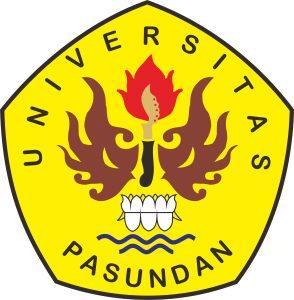 PROGRAM STUDI ADMINISTRASI PUBLIK FAKULTAS ILMU SOSIAL DAN ILMU POLITIKUNIVERSITAS PASUNDAN2021